Hilal (Electrical Engineer)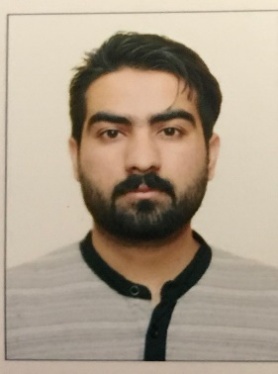 Hilal.383111@!2freemail.com Bur Dubai, Dubai ,UAEVisa Status: Visit VisaAvailability: ImmediateProfessional SummaryEnthusiastic and dynamic Electrical Engineer with a Bachelor’s degree; Intend to build a career with leading firm that helps me mature my experience and attain responsible position according to my capabilities and learning abilities.I am hard working & person with good communication skills and can work for an extended hour to meet the given target in the specified time frame. I like to face challenges & can go an extra mile to meet the given goals. I will bring good working ethics and time management skills to your organization. Looking in my technical aptitude I am considering myself the best suitable candidate for the post applied. Key SkillsProteousMultisimMath Works MATLABMicrosoft OfficeC & CC, C++, communication skillsMicrosoft Officepersonnel, presentations, project managementWork HistoryElectrical Engineer at RMA Group of Companies (Jun-2017 to Jun - 2018)Job Responsibilities:Planned, drafted, executed, maintained and improved electrical instruments, equipment, facilities, components and systems; controlled computer-aided engineering and designed equipment to perform engineering tasks.Examined installations and observed operations to ensure conformance to design and equipment specifications, and provided technical assistance to field personnel in the areas of high voltage distribution equipment and high voltage motors/generators, Learned about Generation and Transmission infrastructure of Pakistan.Monitored the manufacture of electrical devices and operations to ensure compliance with safety protocols.Troubleshot electrical equipment problems such as electro-valves and sensors.Operation and Maintenance of 110/11kV Transformers, Operation And Maintenance of 11KV Control Panel Operation And Maintenance of 110KV Control Panel Control over 11kV bus coupler arrangement Operation & Maintenance of Circuit Breaker, Relays Management of Substation Operation of SF6 Circuit Breaker, Vacuum Circuit Breaker..etc.. Load CalculationLoad Management Electrical Engineer Intern at National Transmission and Dispatch Company, NTDC ( 1 Month)Job ResponsibilitiesPrepared detailed reports outlining.Performed research into topics such as CT and PT in support of senior engineering staff needs.Collected, organized and modeled data.Monitored the manufacture of electrical devices and operations to ensure compliance with safety protocols.Implemented and approved design control procedures for electrical development in accordance with FDA guidelines.Performed in-depth electrical acceptance testing of completed hardware, including continuity and high potential isolation testing.Load schedulesVoltage drop calculations. Transformer & DG sizing calculation.Selection of circuit breaker. Open area calculation and single line diagramEducationB.SC Electrical Engineering Year of 2016.FSCPre Engineering Year of 2012ReferenceReference will be furnished as per request.